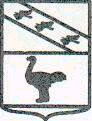 АДМИНИСТРАЦИЯ ГОРОДА ЛЬГОВАКУРСКОЙ ОБЛАСТИ ПОСТАНОВЛЕНИЕот 18.05.2020г. № 488  Об установлении стоимости и перечня услуг по присоединению объектов дорожного сервиса к автомобильным дорогам общего пользования местного значения города Льгова Курской областиНа основании Федерального закона от 08.11.2007 № 257-ФЗ                                     «Об автомобильных дорогах и о дорожной деятельности в Российской Федерации и о внесении изменений в отдельные законодательные акты Российской Федерации», и в соответствии с Уставом муниципального образования «Город Льгов» Курской области, Администрация города Льгова ПОСТАНОВЛЯЕТ:Утвердить прилагаемый Перечень услуг по присоединению объектов               дорожного сервиса к автомобильным дорогам местного значения в границах города Льгова Курской области.Утвердить прилагаемый расчет стоимости услуг по присоединению объектов дорожного сервиса к автомобильным дорогам местного значения в границах                города Льгова Курской области.  3. Разместить настоящее постановление на официальном сайте муниципального      образования «Город Льгов» Курской области в сети интернет.4. Контроль за  исполнением  данного  постановления  возложить  на  заместителя  главыАдминистрации города Льгова А.Е. Савенкова.    5. Постановление вступает в силу со дня его подписания.Глава города                                                                                            В.В. ВоробьёвПриложение №1 к постановлению администрации                 МО  «Город Льгов»от 18.05.2020г. № 488ПЕРЕЧЕНЬуслуг по присоединению объектов дорожного сервиса к автомобильным дорогам местного значения в границах города Льгова Курской областиПри присоединении объектов дорожного сервиса к автомобильным            дорогам общего пользования местного значения, а также при согласовании             размещения рекламных конструкций, прокладки и переустройства инженерных коммуникаций в границах полос отвода и придорожных полос автомобильных дорог общего пользования местного значения, Администрацией города Льгова Курской области оказываются следующие услуги:изучение документации, представленной для получения технических условий на размещение объектов дорожного сервиса, присоединяемых к автомобильным            дорогам, и её согласование;проведение сбора данных по техническим характеристикам участка автомобиль- ной дороги в зоне предполагаемого присоединения объекта дорожного сервиса, размещения рекламной конструкции, проведения работ по прокладке или пере- устройству инженерных коммуникаций;проведение анализа перспективного планирования дополнительных объемов            работ по ремонту и содержанию автомобильных дорог, а также их реконструкции;выдача технических условий;согласование схемы расположения земельного участка;согласование проектной документации по размещению объектов дорожного  сервиса, присоединяемых к автомобильным дорогам;использование автотранспорта для выездов на предполагаемое место            присоединения объекта дорожного сервиса, размещения рекламной конструкции, проведения работ по прокладке или переустройству инженерных коммуникаций;внесение изменений в дислокацию дорожных знаков и дорожной разметки;выполнение работ по осуществлению контроля над выполнением работ по при- соединению объекта дорожного сервиса, размещению рекламной конструкции, прокладке или переустройству инженерных коммуникаций.Присоединение объекта дорожного сервиса к автомобильным дорогам общего пользования местного значения осуществляется на основании договора              о присоединении соответствующего объекта дорожного сервиса к автомобильной дороге общего пользования местного значения. Договор заключается                    между Администрацией города Льгова Курской области и правообладателем земельного участка - лицом, осуществляющим строительство и (или) реконструкцию объекта (далее - застройщик). Застройщик подает заявку                                                                  и необходимую документацию на получение технических условий на присоединение объекта дорожного сервиса к муниципальной дороге. Заявка рассматривается в течение 14 дней, по результатам рассмотрения застройщику в письменной форме направляется сообщение о согласии на присоединение либо мотивированный отказ. При положительном решении заключается договор на присоединение объекта дорожного сервиса к дороге.Приложение №1 к постановлению администрации                 МО  «Город Льгов»от 18.05.2020г. № 488Расчетстоимости услуг по присоединению объектовдорожного сервиса к автомобильным дорогам местного значения в границах города Льгова Курской областиСтоимость услуг по согласованию акта выбора земельного участка в границах полос отвода и придорожных полос, автомобильных дорог местного значения                  в границах города Льгова Курской области и выдаче заключения на его использование, по изучению документации, предоставленной заявителем на рассмотрение, её согласованию и выдаче технических условий рассчитывается по методике:Су = СчхПч,	где:Су	- стоимость услуг.Сч - стоимость часа трудозатрат применительно к данной группе услуг.Пч - количество трудозатрат (человеко-часов) применительно к данной группе услуг.Стоимость услуг по сбору данных и анализу технических характеристик участка автомобильной дороги в зоне предполагаемого присоединения объекта дорожного сервиса, проведения работ по прокладке или переустройству               инженерных коммуникаций и иных сооружений, осуществлению контроля                     за выполнением работ по присоединению объекта дорожного сервиса, прокладке или пере- устройству инженерных коммуникаций и иных сооружений, внесению изменений в техническую документацию соответствующей автомобильной дороги рассчитывается по следующей методике:Су = СчхПч,	гдеСу - стоимость услуг.Сч - стоимость часа трудозатрат применительно к данной группе услуг.Пч - количество трудозатрат (человеко-часов) применительно к данной группе услуг, определяемое в зависимости от вида объект дорожного сервиса,                   примыкания объекта дорожного сервиса к автомобильной дороге, инженерных коммуникаций и иных сооружений, проходящих через придорожные полосы и полосы от- вода автомобильных дорог к объектам дорожного сервиса (таблица                 № 1).Таблица 1Переченьобъектов дорожного сервиса, примыканий объектов дорожного сервиса к               автомобильным дорогам, инженерных коммуникаций и иных сооружений, проходящих через придорожные полосы и полосы отвода, автомобильныхдорог к объектам дорожного сервиса№п/пНаименование объектов1.Одиночные киоски, лотки, палатки, торговля с автомобиля2.Временный магазин или пункт питания3.Информационная стела, указатели, щиты (кроме рекламы)4.Магазин5.Пункт обслуживания автомобилей (шиномонтаж, ремонт, майка и т.п.)6.Площадка для транспорта и стоянка7.Устройство примыкания8.Прокладка коммуникаций (пересечение), прокол9.Прокладка коммуникаций (пересечение), воздушный путь10.Прокладка коммуникаций вдоль автодороги (из расчета 2 км)